Prestashop Placet Group Gateway ModuleRecommended requirements: php: >=7.2, prestashop: >=1.6Install:In admin panel:Moduls -> Module Manager -> Upload a module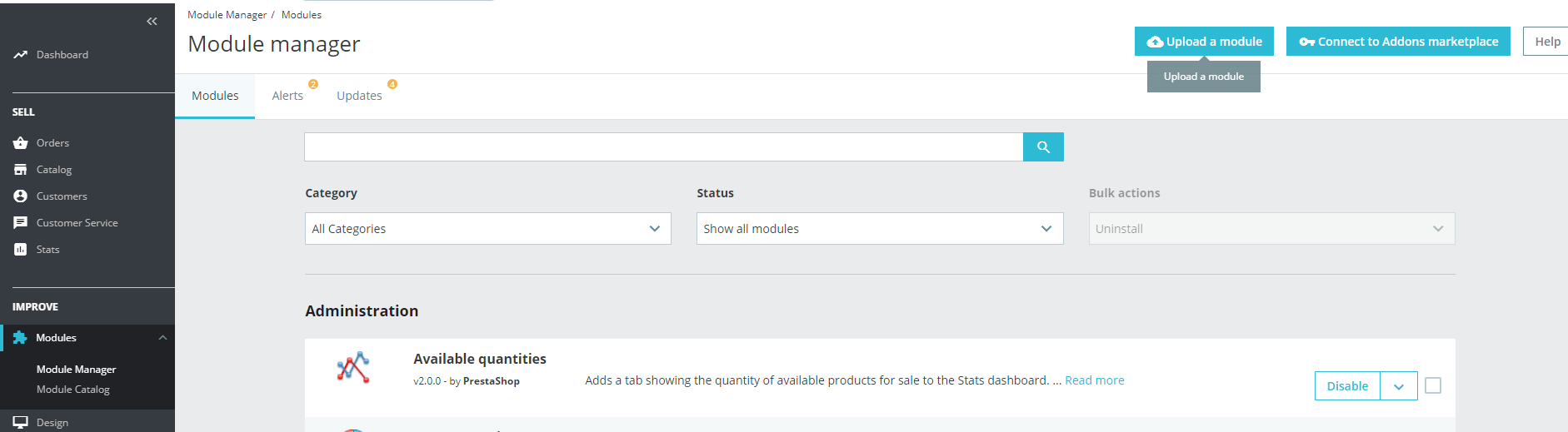 Then upload archive with module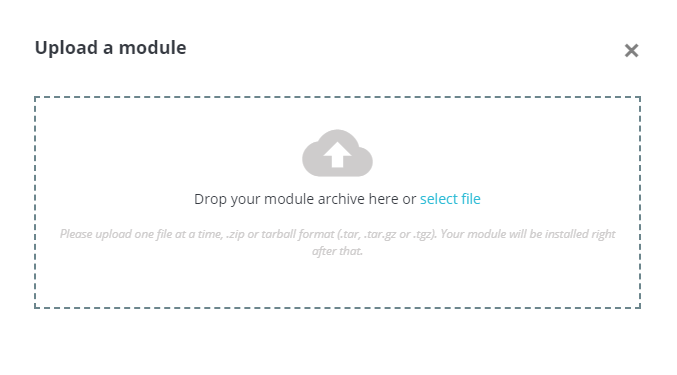 Settings:Payment -> Payments method -> Placet Group -> ConfigureDevelopment (test) server URL: https://web-partner.laen.ee/ALIAS/requestTokenProduction server URL: https://partner.laen.ee/ALIAS/requestTokenwhere ALIAS name ask from Placet Group IT Team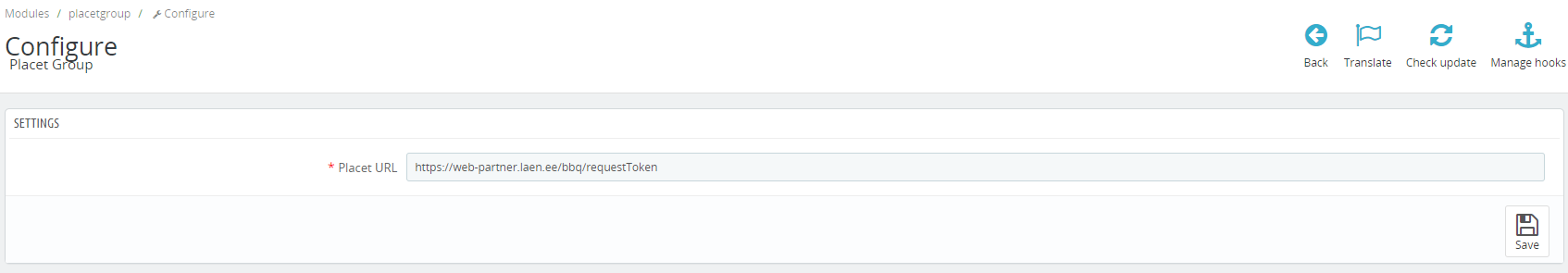 